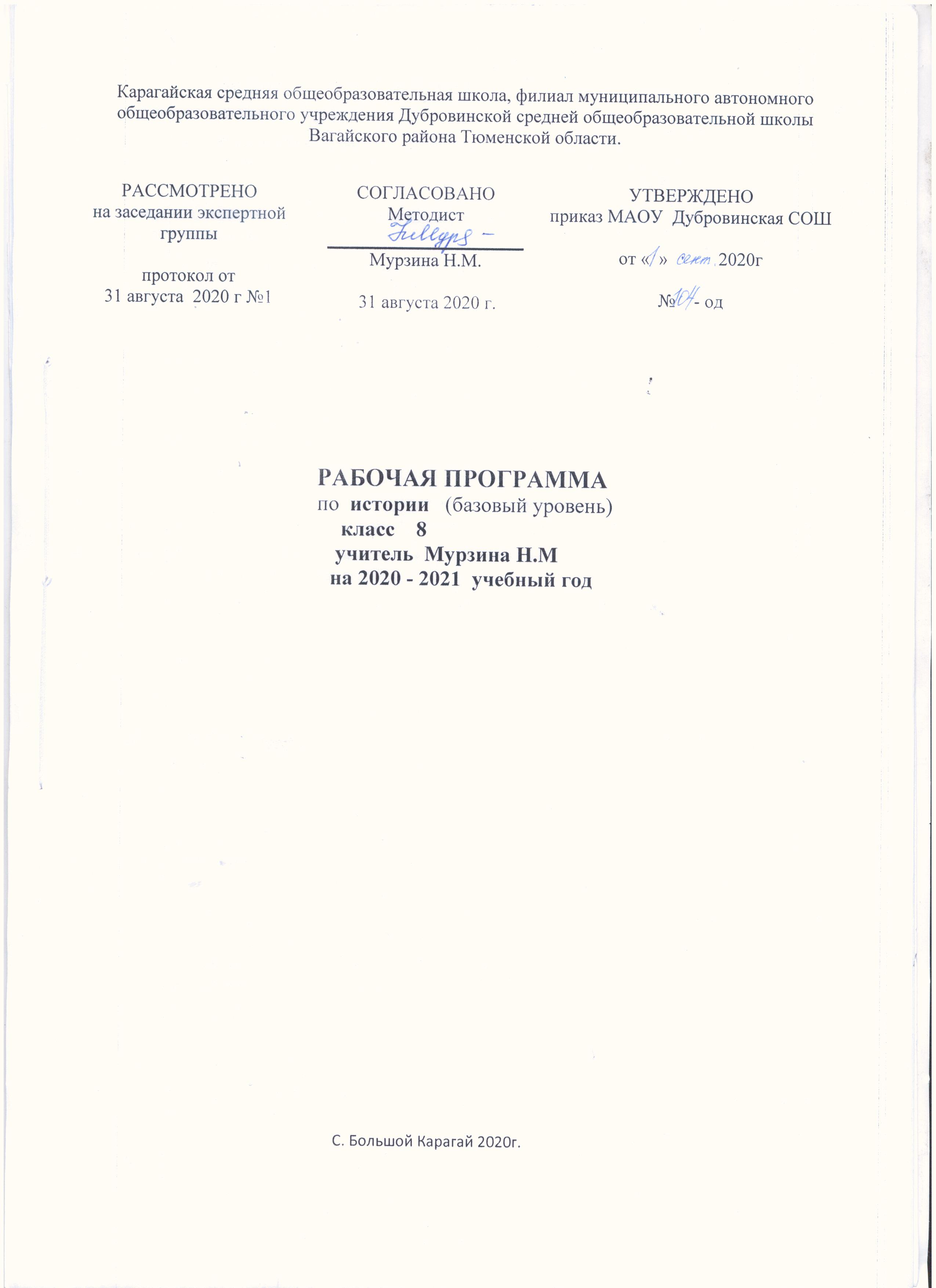 Планируемые результаты освоения учебного предмета:Личностные результаты изучения истории в 8 классе включают :1) воспитание российской гражданской идентичности: патриотизма, уважения к Отечеству, прошлое и настоящее многонационального народа России; осознание своей этнической принадлежности, знание истории, языка, культуры своего народа, своего края, основ культурного наследия народов России и человечества; усвоение гуманистических, демократических и традиционных ценностей многонационального российского общества; воспитание чувства ответственности и долга перед Родиной;2) формирование ответственного отношения к учению, готовности и способности обучающихся к саморазвитию и самообразованию на основе мотивации к обучению и познанию, осознанному выбору и построению дальнейшей индивидуальной траектории образования на базе ориентировки в мире профессий и профессиональных предпочтений, с учетом устойчивых познавательных интересов, а также на основе формирования уважительного отношения к труду, развития опыта участия в социально значимом труде;3) формирование целостного мировоззрения, соответствующего современному уровню развития науки и общественной практики, учитывающего социальное, культурное, языковое, духовное многообразие современного мира;4) формирование осознанного, уважительного и доброжелательного отношения к другому человеку, его мнению, мировоззрению, культуре, языку, вере, гражданской позиции, к истории, культуре, религии, традициям, языкам, ценностям народов России и народов мира; готовности и способности вести диалог с другими людьми и достигать в нем взаимопонимания;5) освоение социальных норм, правил поведения, ролей и форм социальной жизни в группах и сообществах, включая взрослые и социальные сообщества; участие в школьном самоуправлении и общественной жизни в пределах возрастных компетенций с учетом региональных, этнокультурных, социальных и экономических особенностей;6) развитие морального сознания и компетентности в решении моральных проблем на основе личностного выбора, формирование нравственных чувств и нравственного поведения, осознанного и ответственного отношения к собственным поступкам;7) формирование коммуникативной компетентности в общении и сотрудничестве со сверстниками, детьми старшего и младшего возраста, взрослыми в процессе образовательной, общественно полезной, учебно-исследовательской, творческой и других видов деятельности;8) формирование ценности здорового и безопасного образа жизни; усвоение правил индивидуального и коллективного безопасного поведения в чрезвычайных ситуациях, угрожающих жизни и здоровью людей, правил поведения на транспорте и на дорогах;9) формирование основ экологической культуры, соответствующей современному уровню экологического мышления, развитие опыта экологически ориентированной рефлексивно-оценочной и практической деятельности в жизненных ситуациях;10) осознание значения семьи в жизни человека и общества, принятие ценности семейной жизни, уважительное и заботливое отношение к членам своей семьи;11) развитие эстетического сознания через освоение художественного наследия народов России и мира, творческой деятельности эстетического характера.Метапредметные результаты изучения истории в 8 классе включают :1) умение самостоятельно определять цели своего обучения, ставить и формулировать для себя новые задачи в учебе и познавательной деятельности, развивать мотивы и интересы своей познавательной деятельности;2) умение самостоятельно планировать пути достижения целей, в том числе альтернативные, осознанно выбирать наиболее эффективные способы решения учебных и познавательных задач;3) умение соотносить свои действия с планируемыми результатами, осуществлять контроль своей деятельности в процессе достижения результата, определять способы действий в рамках предложенных условий и требований, корректировать свои действия в соответствии с изменяющейся ситуацией;4) умение оценивать правильность выполнения учебной задачи, собственные возможности ее решения;5) владение основами самоконтроля, самооценки, принятия решений и осуществления осознанного выбора в учебной и познавательной деятельности;6) умение определять понятия, создавать обобщения, устанавливать аналогии, классифицировать, самостоятельно выбирать основания и критерии для классификации, устанавливать причинно-следственные связи, строить логическое рассуждение, умозаключение (индуктивное, дедуктивное и по аналогии) и делать выводы;7) умение создавать, применять и преобразовывать знаки и символы, модели и схемы для решения учебных и познавательных задач;8) смысловое чтение;9) умение организовывать учебное сотрудничество и совместную деятельность с учителем и сверстниками; работать индивидуально и в группе: находить общее решение и разрешать конфликты на основе согласования позиций и учета интересов; формулировать, аргументировать и отстаивать свое мнение;10) умение осознанно использовать речевые средства в соответствии с задачей коммуникации для выражения своих чувств, мыслей и потребностей; планирования и регуляции своей деятельности; владение устной и письменной речью, монологической контекстной речью;11) формирование и развитие компетентности в области использования информационно-коммуникационных технологий (далее ИКТ- компетенции); развитие мотивации к овладению культурой активного пользования словарями и другими поисковыми системами;(в ред. Приказа Минобрнауки России от 29.12.2014 N 1644)12) формирование и развитие экологического мышления, умение применять его в познавательной, коммуникативной, социальной практике и профессиональной ориентации.Предметные результаты изучения истории в 8 классе включают:1) формирование основ гражданской, этнонациональной, социальной, культурной самоидентификации личности обучающегося, осмысление им опыта российской истории как части мировой истории, усвоение базовых национальных ценностей современного российского общества: гуманистических и демократических ценностей, идей мира и взаимопонимания между народами, людьми разных культур;2) овладение базовыми историческими знаниями, а также представлениями о закономерностях развития человеческого общества в социальной, экономической, политической, научной и культурной сферах; приобретение опыта историко-культурного, цивилизационного подхода к оценке социальных явлений, современных глобальных процессов;3) формирование умений применения исторических знаний для осмысления сущности современных общественных явлений, жизни в современном поликультурном, полиэтничном и многоконфессиональном мире;4) формирование важнейших культурно-исторических ориентиров для гражданской, этнонациональной, социальной, культурной самоидентификации личности, миропонимания и познания современного общества на основе изучения исторического опыта России и человечества;5) развитие умений искать, анализировать, сопоставлять и оценивать содержащуюся в различных источниках информацию о событиях и явлениях прошлого и настоящего, способностей определять и аргументировать свое отношение к ней;6) воспитание уважения к историческому наследию народов России; восприятие традиций исторического диалога, сложившихся в поликультурном, полиэтничном и многоконфессиональном Российском государстве.Содержание РАБОЧЕЙ ПРОГРАММЫ ПО ИСТОРИИИстория России .XVIII век  (24ч.)Тема 1. Россия в эпоху петровских преобразований (16ч)Политическая карта мира к началу XVIII в. Новые формы организации труда в передовых странах. Формирование мировой торговли и предпосылок мирового разделения труда. Новый характер взаимоотношений между Востоком и Западом. Политика колониализма. Роль и место России в мире. Предпосылки масштабных реформ. А. Л. Ордин-Нащокин. В. В. Голицын. Начало царствования Петра I. Азовские походы. Великое посольство. Особенности абсолютизма в Европе и России. Преобразования Петра I. Реформы местного управления: городская и областная (губернская) реформы. Реформы государственного управления: учреждение Сената, коллегий, органов надзора и суда. Реорганизация армии: создание флота, рекрутские наборы, гвардия. Указ о единонаследии. Церковная реформа. Упразднение патриаршества, учреждение Синода. Старообрядчество при Петре I. Положение протестантов, мусульман, буддистов, язычников. Оппозиция реформам Петра I. Дело царевича Алексея. Развитие промышленности. Мануфактуры и крепостной труд. Денежная и налоговая реформы. Подушная подать. Ревизии. Особенности российского крепостничества в XVIII в. и территория его распространения. Российское общество в Петровскую эпоху. Изменение социального статуса сословий и групп: дворянство, духовенство, купечество, горожане, крестьянство, казачество. Зарождение чиновничье-бюрократической системы. Табель о рангах. Правовой статус народов и территорий империи: Украина, Прибалтика, Поволжье, Приуралье, Северный Кавказ, Сибирь, Дальний Восток. Социальные и национальные движения в первой четверти XVIII в. Восстания в Астрахани, Башкирии, на Дону. Религиозные выступления. Россия в системе европейских и мировых международных связей. Внешняя политика России в первой четверти XVIII в. Северная война: причины, основные события, итоги. Ништадский мир. Прутский и Каспийский походы. Провозглашение России империей. Формирование системы национальных интересов Российской империи на международной арене, рост её авторитета и влияния на мировой арене.Культурное пространство империи в первой четверти XVIII в. Культура и нравы. Повседневная жизнь и быт правящей элиты и основной массы населения. Нововведения, европеизация, традиционализм. Просвещение и научные знания.Введение гражданского шрифта и книгопечатание. Новое летоисчисление. Первая печатная газета «Ведомости». Ассамблеи, фейерверки. Санкт-Петербург — новая столица. Кунсткамера. Создание сети школ и специальных учебных заведений. Основание Академии наук и университета. Развитие техники. Строительство городов, крепостей, каналов. Литература, архитектура и изобразительное искусство. Петровское барокко. Итоги, последствия и значение петровских преобразований. Образ Петра I в русской истории и культуре. Человек в эпоху модернизации. Изменения в повседневной жизни сословий и народов России.Тема 2. Россия при наследниках Петра :эпоха «дворцовых переворотов»  (8 ч)Изменение места и роли России в Европе. Отношения с Османской империей в политике европейских стран и России. Дворцовые перевороты: причины, сущность, последствия. Фаворитизм. Усиление роли гвардии. Екатерина I. Пётр II. «Верховники». Анна Иоанновна. Кондиции — попытка ограничения абсолютной власти. Иоанн Антонович. Елизавета Петровна. Пётр III. Внутренняя политика в 1725—1762 гг. Изменение системы центрального управления. Верховный тайный совет. Кабинет министров. Конференция при высочайшем дворе. Расширение привилегий дворянства. Манифест о вольности дворянства. Ужесточение политики в отношении крестьянства, казачества, национальных окраин. Изменения в системе городского управления. Начало промышленного переворота в Европе и экономическое развитие России. Экономическая и финансовая политика. Ликвидация внутренних таможен. Развитие мануфактур и торговли. Учреждение Дворянского и Купеческого банков. Национальная и религиозная политика в 1725—1762 гг. Внешняя политика в 1725—1762 гг. Основные направления внешней политики. Россия и Речь Посполитая. Русско-турецкая война 1735—1739 гг. Русско-шведская война 1741—1742 гг. Начало присоединения к России казахских земель. Россия в Семилетней войне 1756— 1763 гг. П. А. Румянцев. П. С. Салтыков. Итоги внешней политики.Раздел III. Всеобщая история .Новая история XVIII в (изучается материал пар.№19 п.6,и пар. № 20-№ 30  (уч.  «Всеобщая история.7 класс» (24 урока.)Тема 3. Эпоха просвещения. Время преобразований (18 ч) Западноевропейская культура XVIII в. Просветители XVIII в.— наследники гуманистов эпохи Возрождения. Идеи Просвещения как мировоззрение развивающейся буржуазии. Вольтер об общественно-политическом устройстве общества. Его борьба с католической церковью. Ш.-Л. Монтескье о разделении властей. Идеи Ж.-Ж. Руссо. Критика энциклопедистами феодальных порядков. Экономические учения А. Смита и Ж. Тюрго. Влияние просветителей на процесс формирования правового государства и гражданского общества в Европе и Северной Америке.Художественная культура Европы эпохи Просвещения. Образ человека индустриального общества в произведениях Д. Дефо. Сатира на пороки современного общества в произведениях Д. Свифта. Гуманистические ценности эпохи Просвещения и их отражение в творчестве П. Бомарше, Ф. Шиллера, И. Гете. Придворное искусство. «Певцы третьего сословия»: У. Хогарт, Ж. Б. С. Шардеп.Особенности развития музыкального искусства XVIII в. Произведения И. С. Баха, В. А. Моцарта, Л. ван Бетховена: прославление Разума, утверждение торжества и победы светлых сил. Значение культурных ценностей эпохи Просвещения для формирования новых гуманистических ценностей в европейском и североамериканском обществах. Секуляризация культуры.Промышленный переворот в Англии. Аграрная революция в Англии. Развитие в деревне капиталистического предпринимательства. Промышленный переворот в Англии, его предпосылки и особенности. Условия труда и быта фабричных рабочих. Дети — дешевая рабочая сила. Первые династии промышленников. Движения протеста (луддизм). Цена технического прогресса.Североамериканские колонии в борьбе за независимость. Образование Соединенных Штатов Америки. Первые колонии в Северной Америке. Политическое устройство и экономическое развитие колоний. Жизнь, быт и мировоззрение колонистов, отношения с индейцами. Формирование североамериканской нации. Идеология американского общества. Б. Франклин — великий наставник «юного» капитализма.Причины войны североамериканских колоний за независимость. Дж. Вашингтон и Т. Джефферсон. Декларация независимости. Образование США. Конституция США 1787 г. Политическая система США. Билль о правах. Претворение в жизнь идей Просвещения. Европа и борьба североамериканских штатов за свободу. Позиция России. Историческое значение образования Соединенных Штатов Америки.Великая французская революция XVIII в. Франция в середине XVIII в.: характеристика социально-экономического и политического развития. Людовик XVI. попытка проведения  реформ.  Созыв  Генеральных Штатов.  Мирабо — выразитель взглядов третьего сословия. Учредительное собрание. 14 июля 1789 г.— начало революции. Плебейский террор. Революция охватывает всю страну. «Герой Нового Света» генерал Лафайет.Декларация нрав человека и гражданина. Конституция 1791 г. Начало революционных войн. Свержение монархии. Провозглашение республики. Якобинский клуб. Дантон, Марат, Робеспьер: черты характера и особенности мировоззрения. Противоборство «Горы» и «Жиронды» в Конвенте. Суд над королем и казнь Людовика XVI: политический и нравственный аспекты. Отсутствие единства в лагере революции. Контрреволюционные мятежи. Якобинская диктатура. Якобинский террор.Раскол в среде якобинцев. Причины падения якобинской диктатуры. Термидорианский переворот. Войны Директории. Генерал Бонапарт: военачальник, человек. Военные успехи Франции. Государственный переворот 18 брюмера 1799 г. и установление консульства.Тема 3. Традиционные общества в раннее новое время (6 ч)Колониальный период в Латинской Америке Мир испанцев и мир индейцев. Создание колониальной системы управления. Ограничения в области хозяйственной жизни. Бесправие коренного населения. Католическая церковь и инквизиция в колониях. Черные невольники. Латиноамериканское общество: жизнь и быт различных слоев населения. Республика Пальмарес, Туссен Лувертюр и война на Гаити.Традиционные общества Востока. Начало европейской колонизации.Основные черты традиционного общества: государство — верховный собственник земли; общинные порядки в деревне; регламентация государством жизни подданных. Религии Востока: конфуцианство, буддизм, индуизм, синтоизм.Кризис и распад империи Великих Моголов в Индии. Создание империи Великих Моголов. Бабур. Акбар и его политика реформ. Причины распада империи. Борьба Португалии, Франции и Англии за Индию.Маньчжурское завоевание Китая. Общественное устройство Цинской империи. «Закрытие» Китая. Русско-китайские отношения. Нерчинский договор 1689 г. Китай и Европа: политическая отстраненность и культурное влияние.Япония в эпоху правления династии Токугавы. Правление сёгунов. Сословный характер общества. Самураи и крестьяне. «Закрытие» Японии. Русско-японские отношения.История России. XVIII век (продолжение) (20 ч.) Тема 3. Российская империя в период правления Екатерины II (9 ч)Россия в системе европейских и международных связей. Основные внешние вызовы. Научная революция второй половины XVIII в. Европейское Просвещение и его роль в формировании политики ведущих держав и России. Внутренняя политика Екатерины II. Просвещённый абсолютизм. Секуляризация церковных земель. Проекты реформирования России. Уложенная комиссия. Вольное экономическое общество. Губернская реформа. Жалованные грамоты дворянству и городам. Экономическая и финансовая политика правительства. Рост городов. Развитие мануфактурного производства. Барщинное и оброчное крепостное хозяйство. Крупные предпринимательские династии. Хозяйственное освоение Новороссии, Северного Кавказа, Поволжья, Урала. Социальная структура российского общества. Сословное самоуправление. Социальные и национальные движения. Восстание под предводительством Емельяна Пугачёва. Народы Прибалтики, Польши, Украины, Белоруссии, Поволжья, Новороссии, Северного Кавказа, Сибири, Дальнего Востока, Северной Америки в составе Российской империи. Немецкие переселенцы. Национальная политика. Русская православная церковь, католики и протестанты. Положение мусульман, иудеев, буддистов. Основные направления внешней политики. Восточный вопрос и политика России. Русско-турецкие войны. Присоединение Крыма. «Греческий проект». Участие России в разделах Речи Посполитой. Воссоединение Правобережной Украины с Левобережной Украиной. Вхождение в состав России Белоруссии и Литвы. Формирование основ глобальной внешней политики России. Отношения с азиатскими странами и народами. Война за независимость в Северной Америке и Россия. Французская революция конца XVIII в. и политика противостояния России революционным движениям в Европе. Расширение территории России и укрепление её международного положения. Россия — великая европейская держава.Тема 4. Россия при Павле I (3 ч)Изменение порядка престолонаследия. Ограничение дворянских привилегий. Ставка на мелкопоместное дворянство. Политика в отношении крестьян. Комиссия для составления законов Российской империи. Внешняя политика Павла I. Участие России в антифранцузских коалициях. Итальянский и Швейцарский походы А. В. Суворова. Военные экспедиции Ф. Ф. Ушакова. Заговор 11 марта 1801 г. и убийство императора Павла I.Тема 5. Культурное пространство империи. Повседневная жизнь сословий в XVIII в. (8 ч)Образование и наука в XVIII в. Влияние идей Просвещения на развитие образования и науки в России. Зарождение общеобразовательной школы. Основание Московского университета и Российской академии художеств. Смольный институт благородных девиц. Кадетский (шляхетский) корпус. Деятельность Академии наук. И. И. Шувалов. М. В. Ломоносов. Развитие естественных и гуманитарных наук. Становление русского литературного языка. Географические экспедиции. Достижения в технике. Литература. Живопись. Театр. Музыка. Архитектура и скульптура. Начало ансамблевой застройки городов. Перемены в повседневной жизни населения Российской империи. Сословный характер культуры и быта. Европеизация дворянского быта. Общественные настроения. Жизнь в дворянских усадьбах. Крепостные театры. Одежда и мода. Жилищные условия разных слоёв населения, особенности питания.Кроме того, на уроках Истории России в 8 классе реализуется региональный компонент краеведческого  направления основного общего образования по истории. Компонент встроен в базовый курс в темы уроков и предполагает изучение особенностей развития родного края.Тематическое планирование по учебному предмету «История», 8 класс№ урокаНазвание разделаТема урокаТема урокаКол-во часов№ урокаНазвание разделаТема урокаТема урокаКол-во часовИстория России  XVIII векИстория России  XVIII векИстория России  XVIII векИстория России  XVIII векИстория России  XVIII век1Россия в эпоху преобразований Петра IУ истоков российской модернизации(Введение)У истоков российской модернизации(Введение)12Россия в эпоху преобразований Петра IРоссия и Европа в конце XVII векаРоссия и Европа в конце XVII века13Россия в эпоху преобразований Петра IПредпосылки петровских реформПредпосылки петровских реформ14Россия в эпоху преобразований Петра IНачало правления Петра IНачало правления Петра I15Россия в эпоху преобразований Петра IВеликая Северная война 1700-1721 ггВеликая Северная война 1700-1721 гг16Россия в эпоху преобразований Петра IВеликая Северная война 1700-1721 ггВеликая Северная война 1700-1721 гг17Россия в эпоху преобразований Петра IЭкономическая политикаЭкономическая политика18Реформы управленияРеформы управления19Российское общество в петровскую эпохуРоссийское общество в петровскую эпоху110Церковная реформа .Положение традиционных  конфессий.Церковная реформа .Положение традиционных  конфессий.111Социальные и национальные движения. Оппозиция реформам.Социальные и национальные движения. Оппозиция реформам.112Перемены в культуре России в годы петровских реформ.Перемены в культуре России в годы петровских реформ.113Повседневная жизнь и быт при Петре IПовседневная жизнь и быт при Петре I114Народы России в петровскую эпохуНароды России в петровскую эпоху115Значение петровских преобразованийЗначение петровских преобразований116Повторительно-обобщающий урокПовторительно-обобщающий урок117Россия при наследниках Петра: эпоха «дворцовых переворотов»Дворцовые перевороты: причины, сущность, последствия Дворцовые перевороты: причины, сущность, последствия 118Россия при наследниках Петра: эпоха «дворцовых переворотов»Дворцовые перевороты: причины, сущность, последствияДворцовые перевороты: причины, сущность, последствия119Россия при наследниках Петра: эпоха «дворцовых переворотов»Внутренняя политика и экономика в 1725-1762гг Внутренняя политика и экономика в 1725-1762гг 120Россия при наследниках Петра: эпоха «дворцовых переворотов»Внешняя политика России в 1725-1762 ггВнешняя политика России в 1725-1762 гг121Россия при наследниках Петра: эпоха «дворцовых переворотов»Национальная и религиозная политика Национальная и религиозная политика 122Россия при наследниках Петра: эпоха «дворцовых переворотов»Повторительно-обобщающий урокПовторительно-обобщающий урок123Россия при наследниках Петра: эпоха «дворцовых переворотов»«Причины, особенности ,последствия и цена петровских преобразований»«Причины, особенности ,последствия и цена петровских преобразований»124Контрольная работа Контрольная работа 1     Всеобщая история .Новая история XVIII в (изучается материал пар.№19 п.6,и пар. № 20-№ 30  (уч.  «Всеобщая история.7 класс»     Всеобщая история .Новая история XVIII в (изучается материал пар.№19 п.6,и пар. № 20-№ 30  (уч.  «Всеобщая история.7 класс»     Всеобщая история .Новая история XVIII в (изучается материал пар.№19 п.6,и пар. № 20-№ 30  (уч.  «Всеобщая история.7 класс»     Всеобщая история .Новая история XVIII в (изучается материал пар.№19 п.6,и пар. № 20-№ 30  (уч.  «Всеобщая история.7 класс»     Всеобщая история .Новая история XVIII в (изучается материал пар.№19 п.6,и пар. № 20-№ 30  (уч.  «Всеобщая история.7 класс»25Эпоха Просвещения .Время преобразований .Эпоха Просвещения .Время преобразований .Введение. Мир в конце XVII века .126Эпоха Просвещения .Время преобразований .Эпоха Просвещения .Время преобразований .Великие просветители Европы (пар. № 20)127Эпоха Просвещения .Время преобразований .Эпоха Просвещения .Время преобразований .Великие просветители Европы (пар. № 20)128Эпоха Просвещения .Время преобразований .Эпоха Просвещения .Время преобразований .Мир художественной культуры  Просвещения (пар. № 21 )129Эпоха Просвещения .Время преобразований .Эпоха Просвещения .Время преобразований .Мир художественной культуры  Просвещения (пар. № 21 )130Эпоха Просвещения .Время преобразований .Эпоха Просвещения .Время преобразований .На пути к индустриальной эре (пар.№22 ) 131Эпоха Просвещения .Время преобразований .Эпоха Просвещения .Время преобразований .На пути к индустриальной эре (пар.№22 )132Эпоха Просвещения .Время преобразований .Эпоха Просвещения .Время преобразований .Английские колонии в Северной Америке (пар. № 23 )133Война за независимость. Создание Соединенных Штатов Америки (пар.№24 )134Война за независимость. Создание Соединенных Штатов Америки (пар.№24 )135Франция в XVIII веке.Причины и начало Французской революции (пар. № 25 )136Французская революция.От монархии к республике (пар.№26 )137Французская революция.От монархии к республике (пар.№26 )138Французская революция .От якобинской диктатуры к 18 брюмера Наполеона Бонапарта (пар.№27)139Французская революция .От якобинской диктатуры к 18 брюмера Наполеона Бонапарта (пар.№27)140Европа в период Французской революции141Повседневная жизнь европейцев в XVIII веке142Повторительно-обобщающий урок (К/работа)143Традиционные общества Востока. Начало европейской колонизацииТрадиционные общества Востока. Начало европейской колонизацииГосударства Востока .Начало европейской колонизации (пар.№ 29-30 )144Традиционные общества Востока. Начало европейской колонизацииТрадиционные общества Востока. Начало европейской колонизацииГосударства Востока .Начало европейской колонизации (пар.№ 29-30 )45Традиционные общества Востока. Начало европейской колонизацииТрадиционные общества Востока. Начало европейской колонизацииЭкономическое и социальное развитие Европы в XVIII веке: начало промышленного переворота 146Традиционные общества Востока. Начало европейской колонизацииТрадиционные общества Востока. Начало европейской колонизацииКолониальные захваты европейских держав (повторение)147Международные отношения XVIII века. Семилетняя война .  Разделы Речи Посполитой .148Итоговое повторение(итоговое тестирование)1Курс «ИСТОРИЯ РОССИИ. XVIII в.»(продолжение )Курс «ИСТОРИЯ РОССИИ. XVIII в.»(продолжение )Курс «ИСТОРИЯ РОССИИ. XVIII в.»(продолжение )Курс «ИСТОРИЯ РОССИИ. XVIII в.»(продолжение )Курс «ИСТОРИЯ РОССИИ. XVIII в.»(продолжение )49Российская империя при Екатерине IIРоссийская империя при Екатерине IIРоссия в системе международных отношений .150Российская империя при Екатерине IIРоссийская империя при Екатерине IIВнутренняя политика Екатерины II151Российская империя при Екатерине IIРоссийская империя при Екатерине IIЭкономическое  развитие  России  при  Екатерине II152Российская империя при Екатерине IIРоссийская империя при Екатерине IIСоциальная структура российского общества второй половины XVIII века153Российская империя при Екатерине IIРоссийская империя при Екатерине IIНародные движения .Восстание Е.И.Пугачева .154Российская империя при Екатерине IIРоссийская империя при Екатерине IIНароды России. Религиозная и национальная политика Екатерины II155Российская империя при Екатерине IIРоссийская империя при Екатерине IIВнешняя политика Екатерины II156Российская империя при Екатерине IIРоссийская империя при Екатерине IIОсвоение Новороссии  и Крыма 157Российская империя при Екатерине IIРоссийская империя при Екатерине IIПовторительно-обобщающий урок .К/работа1  58РОССИЯ при Павле IРОССИЯ при Павле IВнутренняя политика Павла I159РОССИЯ при Павле IРОССИЯ при Павле IВнешняя политика Павла I160РОССИЯ при Павле IРОССИЯ при Павле IПовторительно-обобщающий урок1Культурное пространство Российской империи в XVIII векеКультурное пространство Российской империи в XVIII веке61Культурное пространство Российской империи в XVIII векеКультурное пространство Российской империи в XVIII векеОбразование, общественная мысль, публицистика ,литература в XVIII веке. Российская наука и техника в XVIII веке.162Культурное пространство Российской империи в XVIII векеКультурное пространство Российской империи в XVIII векеИскусство в XVIII веке163Культурное пространство Российской империи в XVIII векеКультурное пространство Российской империи в XVIII векеПеремены в повседневной жизни российских сословий 164Культурное пространство Российской империи в XVIII векеКультурное пространство Российской империи в XVIII векеНароды России в XVIII веке165Культурное пространство Российской империи в XVIII векеКультурное пространство Российской империи в XVIII векеФундаментальные особенности социального и политического строя России (крепостное право, самодержавие) в сравнении с государствами Западной Европы 166Культурное пространство Российской империи в XVIII векеКультурное пространство Российской империи в XVIII векеКраеведческий материал 167Культурное пространство Российской империи в XVIII векеКультурное пространство Российской империи в XVIII векеКраеведческий материал 168Итоговое повторение(контрольная работа)1Итого 68 часов